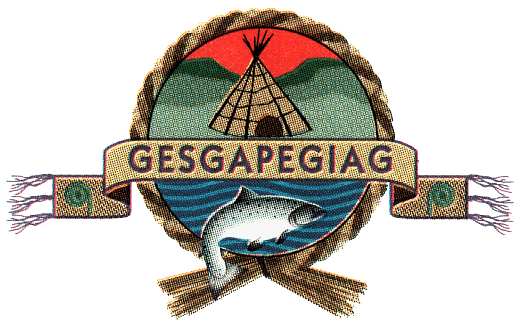 Gesgapegiag Band Council MinutesApril 13th, 2022Place: Galgoasiet Conference Room101 Perron BoulevardTime 9:30 a.m.Attendance:    Chief John Martin-presentCouncillor Aaron Condo-ZoomCouncillor Danny Condo Jr.-ZoomCouncillor Dorothy Gedeon-Zoom Councillor Bernard Jerome Sr.-Zoom, left for medical appointment at 10:51 a.m., returned at 11:24 a.m.Councillor Christianne Jerome-Bernard-absentCouncillor Armand Martin-ZoomCouncillor Tammy Martin-jointed at 10:14 a.m. 		Carolyn Larocque, Executive Assistant-presentClement Bernard, Director General-presentMeeting called to order at 9:33 a.m.1. Approval of the agenda with added items on VariaBand Council Resolution #1626 Gespegewagi Ice CommitteeWalgwanSEPAQProposed by Councillor Armand MartinSeconded by Councillor Aaron CondoMotion carried: 2022-04-132. Approval of minutes dated April 6th, 2022Chief and Council adopts the following motion to approve the minutes dated April 6th, 2022 with corrections.Proposed by Councillor Armand MartinSeconded by Councillor Aaron CondoMotion Carried: 2022-04-133. Business arising from minutesRoads-verify with the Director of Public Works to see if he was able to get estimates for the road.4. Decision Note: Addition to ReserveTabled until the next meeting.5. FYI-First Nations Elementary and Secondary EducationChief and Council read and reviewed the funding for First Nations Communities regarding an additional amount of $310.6 million for the next five years starting in 2022 for 22 communities in Quebec.6. Band Council Resolution #1625Councillor Aaron Condo was excused due to conflict of interest.  Chief and Council signed Band Council #1625 hiring Marven Condo as Chief of Police on a full-time basis.Proposed by Councillor Bernard Jerome Sr.Seconded by Councillor Danny Condo Jr.Motion Carried: 2022-04-137. RequestsHousing (1)Chief and Council read and discussed the letter.   An acknowledgement letter will be sent and the request will be forwarded to the Housing Department. Repairs (1)Chief and Council read and discussed the letter.   An acknowledgement letter will be sent and the request will be forwarded to the Housing Department. 8. DG’S Update Prepared and made the RRA presentation in Gespeg; include processing, enabling equipment and the sea mammals in the agreement; BLG is drafting the agreement to reflect the above-mentioned inclusions;Dealt with HR issues;The Steering Committee met to finalize the Financial Policy; will be presented to Chief and Council for approval;The River Management Working Group met to move the River Management  initiative forward;Met with FMB to plan the Strategic Retreat;Has been meeting with the Directors individually.9. Portfolio UpdatesCouncillor Christianne Jerome-BernardTabled until the next meetingCouncillor Dorothy GedeonTabled until the next meeting10. Chief’s Update  April 5th – 12th, 2022Regular Council meeting 5th      Out with Covid infection rest of the week;Final review of joint agreement document proposed with additions from Gespeg regarding sea mammals;CEC meeting, presentation from MTI on their negotiation process, discussion over Nutewistog position and likely restructuring of the position and process;Review and comment on final draft of the REA schedules;Meeting with Policy and Cultural coordinator on the Harmonisation table regarding the Gaspesian Park;Conference with MMS on Land Management Plan for Unceded territory and progress. Review of Mi’gmawel Tpltagann information received regarding structure;Meeting with forestry engineer regarding consultations related forestry cuts and caribou impacts and current commission under way. Also call with Innu Chief Pietacho regarding their concerns over Caribou;Review of draft protocol regarding Rights Defence.11. Varia11.1 Band Council Resolution #1626 Gespegewagi Ice CommitteeChief and Council signed Band Council Resolution #1626 in forming the Gespepewagi Ice CommitteeProposed by Councillor Armand MartinSeconded by Councillor Aaron CondoMotion Carried: 2022-04-13 WalgwanA letter will be signed concerning the loan capacity of the Band. SEPAQReceived an invitation to sit at a table for the Parc de la Gaspésie, Chief John Martin will sit on the table.  Meeting adjourned at 12:04 p.m.Proposed by Councillor Danny CondoSeconded by Councillor Armand MartinMotion carried: 2022-04-13